[Let us] not [give] up meeting together, as some are in the habit of doing, but [encourage] one another. Heb 10:25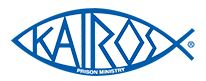 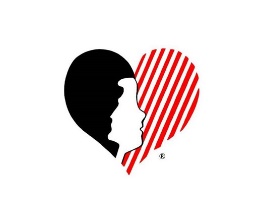 Happy New Year!!This is a New Year for Kairos in this state and we are going to try to do what we can start meeting up face to face more often since Covid hit us. I hear the Lord calling us all to reunite and encourage one another as we go through the trials of this world. It was amazing to see what God has done for this ministry all over the world as well as in this state this past year! Now looking forward we praise the Lord for:The first Kairos Outside Virtual Reunion to be held January 15th at 3:45pm. [Please email Maryanne Evenson at mmaryannee@new.rr.com if you didn’t get the invite.]The first Core Team Meeting for the upcoming KO#6 Weekend is January 28th at 9:00AM. [Contact Mary Borckardt at maryborckardt@gmail.com to be on the team.]The first Kairos Outside Weekend is being planned for April 21-23rd with a possible second one to be planned for October. [Contact Lois Hilger at loishilger419@gmail.com to refer guests.]The first State Committee meeting to be in person and virtual will be held January 22nd at 2PM. [Contact Carlene Griffith at carlenegrif@gmail.com to find out where if you would like to attend.]This is just the start as we hope to have more recruiting and training events this year as well.Now in order for us to continue thrive this year, we are in dire need of your prayers and volunteers. Please sincerely pray for:Someone to step up to take over the position of State Treasurer [immediate training available].Someone to step up to fill the vacant position of Secretary and Vice Chair for the Kairos Outside Advisory council so they can function better. [Immediate training available].Someone to step up to fill the vacant position of Donor Coordinator for the Kairos Inside of Taycheedah Advisory Council. [Immediate training available]People to step up to fill positions on the Kairos Inside of Oshkosh Advisory Council.For more volunteers to join the team that will minister to more women who have loved ones who are or were incarcerated. (Volunteer forms are attached)For more women to sign up to be guests for the Kairos Outside Weekend. (Guest forms are attached)For staffing issues to be alleviated within the WI correctional institutions.I strongly encourage you to reach out to me (Carlene Griffith see below) to help the state, or Maryanne Evenson (mmaryannee@new.rr.com 920-809-7004) to help KO of Eastern WI, Larry Heacock (larryheacock@gmail.com 920-687-0430) to help KI of Oshkosh or Mary Borckardt (maryborckardt@gmail.com 214-714-6028) to help KI of Taycheedah. I have also attached the Team training schedule for the KO Weekend, the team application form, Day Angel form and Guest Registration form. If you know of someone else who would like to be on the Weekend team or know of some to be a guest, please share these forms with them. Dire need of Head Kitchen Leader, Agape Coordinator and Head Table Server.May the Lord bless you and your families throughout this new year!! 